SEPTEMBEROKTOBERNOVEMBERDECEMBERJANUARIZ	1M	1			week 40D	1 			AllerheiligenZ	1D	1			Nieuwjaar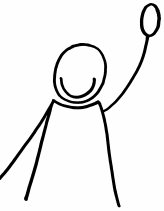 Z	2D	2V	2 			AllerzielenZ	2W	2			week 1M	3			week 36W	3  Z	3M	3		week 49D	3D    	4  infoavond LSD	4Z	4D	4V	4W	5V     	5  vrije dagM	5			week 45W	5 Sint op PloegsebaanZ	5D    	6  infoavond KSZ	6D	6D	6 Sint op della FailleZ	6V	7Z	7W	7V	7M	7			week 2Z	8M	8			week 41D	8Z	8D	8Z	9D	9V	9Z	9W	9M	10			week 37W	10 Z	10M	10		week 50D	10D	11D	11Z	11			WapenstilstandD	11V	11W	12V	12M	12			week 46W	12  Kijkdag kleuterschoolZ	12D	13Z	13D	13D	13Z	13V	14Z	14W	14V	14M	14			week 3Z	15M	15			week 42D	15Z	15D	15Z	16D	16V	   16  Individuele foto’sZ	16W	16M	17		week 38W	  17 Grootouderfeest Ploegs.Z	17M  17		week 51D	17D	18D	18Z	18D	18V	18W	19V	  19  HalloweentochtM	19		week 47W	19Z	19D	20Z	20D	20D	20Z	20V	21Z	21W  	21 Grootouderfeest della F.V	21M	21		week 4Z	22M	22		week 43D	22Z	22D	22Z	23D	23V	23Z	23W 	23  Kijkdag kleuterschoolM	24		week 39W	 24  Kijkdag kleuterschoolZ	24M	24		KerstvakantieD	24D	25D	25Z	25D	25		KerstmisV	25W	26V  	26  Ped. StudiedagM	26		week 48W	26		week 52Z	26D	27Z	27D	27D	27Z	27V	28Z	28W	28V	28M	28		week 5Z	29M	29		HerfstvakantieD	29Z	29D	29Z	30D	30		week 44V	30Z	30W	30W	31M	31D	31FEBRUARIMAARTAPRILMEIJUNI2018 - 2019V	1V	    1  Carnaval della FailleM	1			week 14W	1		Dag van de ArbeidZ	12018 - 2019Z	2Z	2D	2D	2Z	22018 - 2019Z	3Z	3W	    3  Kijkdag kleuterschoolV	3M	3			week 232018 - 2019M	4			week 6M	4			KrokusvakantieD	4Z	4D	42018 - 2019D	5D	5			week 10V	5Z	5W	52018 - 2019W	6W	6Z	6M	6		week 19D	62018 - 2019D	7D	7Z	7D	7V	72018 - 2019V	8V	8M	8			PaasvakantieW	8Z	82018 - 2019Z	9Z	9D	9			week 15D	9Z	9			Pinksteren2018 - 2019Z	10Z	10W	10V	10M	10			Pinkstermaandag2018 - 2019M	11		vrije dag	week 7M	11			week 11D	11Z	11D	11			week 242018 - 2019D	12D	12V	12Z	12W	122018 - 2019W	13W	13Z	13M	13	Sportdag	week 20D	132018 - 2019D	14D	14Z	14D	14V	142018 - 2019V	15V	15M	15		week 16W	15Z	152018 - 2019Z	16Z	16D	16D	16Z	162018 - 2019Z	17Z	17W	17V	17M	17		week 252018 - 2019M	18		week 8M	18		week 12D	18Z	  18 Schoolfeest Ploegseb.D	182018 - 2019D	19D	19V	19Z	19W  	19   Kijkdag kleuterschool2018 - 2019W	20W	20Z	20M	20		week 21DD	202018 - 2019D	21D	21Z	21		PasenD	21V	21V	22V	22M	22		PaasmaandagW	 22  Kijkdag kleuterschoolZ	22Z	23Z	23D	23		week 17D	23Z	23Z	24Z	24W	24V  	24  Klasfoto’sM	24		week 26M	25		week 9M	25		week 13D	25Z	  25 Schoolfeest della FailleD  	25  receptie 6de lj dF en PLD	26D	26V	26Z	26W	26W	  27  Carnaval PloegsebaanW	27Z	27M	27		week 22D	27D	28D	28Z	28D	28V	28V	29M	29		week 18W 	29  Ped. StudiedagZ	29Z	30D	30D	30		O.L.H.-HemelvaartZ	30Z	31V	31